FACULTY OF ARTS AND SCIENCE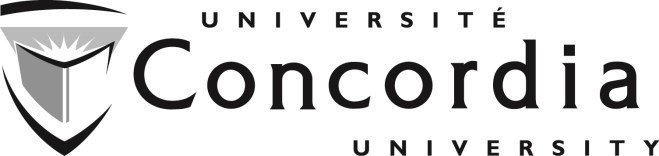 STUDENT REQUEST FORMFamily Name(PLEASE PRINT)First NameAddress		Concordia I.D. Number  	(civic number/street)	(city)	(postal code)E-mailCell / TelephoneAREA CODEDepartment	Program of Study    	□ Late Withdrawal (DISC)I have missed the deadline and I wantto withdraw from the following course(s):□ Late Section ChangeI have missed the deadline and I want to change sections in a course for which I have already registered:□ Late RegistrationI have missed the deadline and I want to add the following course(s):□ Course RepetitionI want permission to repeat a course I have already taken twice.(1)  	   	   	   	   	(2)   	   	   	   	   	(3)  	   	  	   	   	(4)   	   	   	   	   	Check appropriate box(es):Change Status From P/T to F/TWaive 24-Credit Rule	Waive Residency RequirementCredit Overload (please specify semester)Course SubstitutionTransfer External Credit(s)Late Completion after deadline (INC)	Add/Remove Exemption(s)	Retain Credit(s)Extension Late CompletionGeneral EducationOther: 	Student Signature: 		Date: 	Departmental Advisors - send completed form to: Faculty of Arts and ScienceStudent Academic Services Loyola AD - 202514-848-2424, ext. 2104Fax: 514-848-3092	Last updated: August 2018COURSE NUMBERTERM/YEARSECTIONLABTUTORIALi.e.MATH 201WINTER 2018AAStudent Request Checklist:□ Checked appropriate box(es) above    □ Attached a letter of explanation     □ Attached a copy of unofficial transcript	□ Had request signed by a departmental advisorPlease note that requests for a refund (DNE - full or partial) can be found under Course Withdrawal on www.concordia.caConcordia.ca → Students → Course Registration → Course WithdrawalFOR DEPARTMENTAL ADVISOR’S USE ONLYComments:  	Departmental Advisor’s Name (please print):  	Departmental Advisor’s Signature:	Date: 	